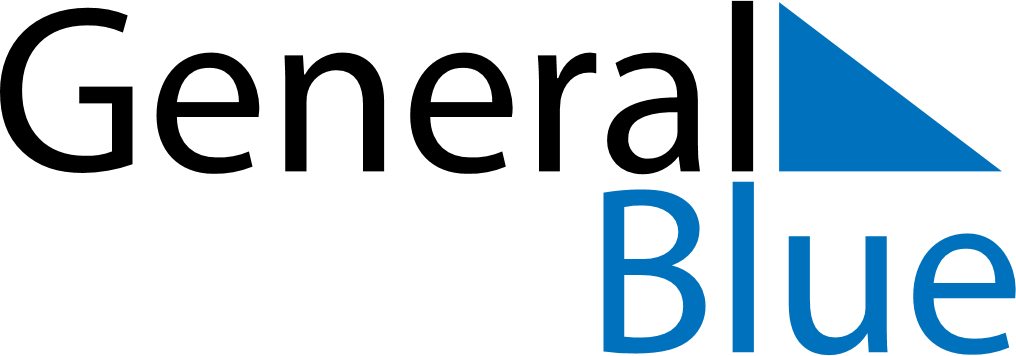 November 2021November 2021November 2021November 2021UkraineUkraineUkraineSundayMondayTuesdayWednesdayThursdayFridayFridaySaturday1234556789101112121314151617181919202122232425262627282930